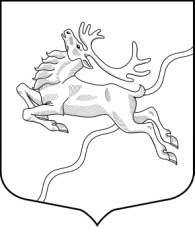 ВНУТРИГОРОДСКОЕ МУНИЦИПАЛЬНОЕ  ОБРАЗОВАНИЕСАНКТ-ПЕТЕРБУРГАМУНИЦИПАЛЬНЫЙ  ОКРУГ СЕВЕРНЫЙМЕСТНАЯ АДМИНИСТРАЦИЯПОСТАНОВЛЕНИЕ  «13»  июля  2017г.                                                                                        Санкт-Петербург № 35Об  отчете об исполнении местного бюджета МО МО Северный за полугодие  2017  годаВо исполнение статьи 264.2 Бюджетного кодекса РФ, статьи 52 Федерального закона от 06.10.2003 № 131-ФЗ «Об общих принципах организации местного самоуправления в Российской Федерации», статьи 38 Закона Санкт-Петербурга от 23.09.2009 г. № 420-79 «Об организации местного самоуправления в Санкт-Петербурге», Устава МО МО Северный, ст. 31 Положения о бюджетном процессе в муниципальном образовании МО Северный, в целях соблюдения принципа открытости (прозрачности) бюджетной системы Российской Федерации, Местная администрация ПОСТАНОВЛЯЕТ:Утвердить отчет об исполнении местного бюджета МО МО Северный за полугодие 2017  года, согласно приложениям 1-5 к настоящему Постановлению.Утвердить текст пояснительной записки к отчету об исполнении местного бюджета  за полугодие 2017  года.Направить отчет об исполнении местного бюджета МО МО Северный за полугодие 2017  года с приложениями 1-5 и пояснительной запиской в Муниципальный Совет МО МО Северный.Опубликовать (обнародовать) настоящее Постановление МА МО Северный с приложениями 1-5.Настоящее Постановление  вступает в силу на следующий день после его официального опубликования.Контроль исполнения настоящего Постановления оставляю за собой.Глава Местной администрации                                              И.М. Касаткин(тыс. руб.)(тыс. руб.)               Код бюджетной классификации Наименование доходаУтверждено на 2017                    (тыс. руб.)Исполнено за полугодие  2017                (тыс. руб.)Неисполненные назначения                 (тыс. руб.)Неисполненные назначения                 (тыс. руб.)% исполнения бюджета182 0 00 00000 00 0000 000УПРАВЛЕНИЕ ФЕДЕРАЛЬНОЙ НАЛОГОВОЙ СЛУЖБЫ ПО САНКТ-ПЕТЕРБУРГУ75 920,3035 757,0640 163,2440 163,2447,10182 1 05 01000 00 0000 110Налог, взимаемый в связи с применением упрощенной системы налогообложения 56 925,0029 063,5427 861,4627 861,4651,06182 1 05 02000 02 0000 110Единый налог на вмененный  доход для отдельных видов деятельности14 705,506 219,418 486,098 486,0942,29182 1 05 01050 01 0000 110Минимальный налог, зачисляемый в бюджеты субъектов Российской Федерации3 167,00-28,053 195,053 195,05-0,89182 1 05 04000 02 0000 110Налог, взимаемый в связи с применением патентной системы налогообложения677,80442,16235,64235,6465,23182 1 16 06000 01 0000 140Денежные взыскания (штрафы) за нарушение законодательства о применении контрольно-кассовой техники при осуществлении наличных денежных расчетов и (или) расчетов с использованием платежных карт345,0060,00285,00285,0017,39182  1 16 33000 00 0000 140 Денежные взыскания (штрафы) за нарушение законодательства Российской Федерации о контрактной системе в сфере закупок товаров, работ, услуг для обеспечения государственных и муниципальных нужд100,000,00100,00100,000,00806 0 00 00000 00 0000 000ГОСУДАРСТВЕННАЯ АДМИНИСТРАТИВНО-ТЕХНИЧЕСКАЯ ИНСПЕКЦИЯ1 000,00370,00630,00630,0037,00806 1 16 90030 03 0000 140Штрафы за административные правонарушения в сфере благоустройства, предусмотренные Законом Санкт-Петербурга «Об административных правонарушениях в сфере благоустройства в Санкт-Петербурге»1 000,00370,00630,00630,0037,00807 0 00 00000 00 0000 000ГОСУДАРСТВЕННАЯ ЖИЛИЩНАЯ ИНСПЕКЦИЯ1 000,00772,00228,00228,0077,20807 1 16 90030 03 0000 140Штрафы за административные правонарушения в сфере благоустройства, предусмотренные Законом Санкт-Петербурга «Об административных правонарушениях в сфере благоустройства в Санкт-Петербурге»1 000,00772,00228,00228,0077,20849 0 00 00000 00 0000 000АДМИНИСТРАЦИЯ КАЛИНИНСКОГО РАЙОНА САНКТ-ПЕТЕРБУРГА300,0030,50269,50269,5010,17849 1 16 90030 03 0000 140Штрафы за административные правонарушения в сфере благоустройства, предусмотренные Законом Санкт-Петербурга «Об административных правонарушениях в сфере благоустройства в Санкт-Петербурге»250,0030,50219,50219,5012,20849 1 16 90030 03 0200 140Штрафы за нарушение правил торговли50,000,0050,0050,000,00867 0 00 00000 00 0000 000КОМИТЕТ ПО БЛАГОУСТРОЙСТВУ САНКТ-ПЕТЕРБУРГА1 757,40628,041 129,361 129,3635,74867 1 13 03030 03 0000 130 Прочие доходы от оказания платных услуг получателями средств бюджетов внутригородских муниципальных образований городов федерального значения и компенсации затрат бюджетов внутригородских муниципальных образований городов федерального значения 1 757,40628,041 129,361 129,3635,74923 0 00 00000 00 0000 000МЕСТНАЯ АДМИНИСТРАЦИЯ ВНУТРИГОРОДСКОГО МУНИЦИПАЛЬНОГО ОБРАЗОВАНИЯ САНКТ-ПЕТЕРБУРГА МУНИЦИПАЛЬНЫЙ ОКРУГ СЕВЕРНЫЙ18 569,709 124,809 444,909 444,9049,14923 2 02 03024 03 0000 151 Субвенции бюджетам внутригородских муниципальных образований городов федерального значения на выполнение передаваемых полномочий субъектов Российской Федерации2 591,101 324,801 266,301 266,3051,13923 2 02 03027 03 0000 151 Субвенции бюджетам внутригородских муниципальных образований городов федерального значения на содержание ребенка в семье опекуна и приемной семье, а также вознаграждение, причитающееся приемному родителю11 978,607 800,004 178,604 178,6065,12923 2 02 29999 03 0000 151 Прочие субсидии бюджетам внутригородских муниципальных образований городов федерального значения4 000,000,004 000,004 000,000,00Итого доходов98 547,4046 682,4051 865,0051 865,0047,37ОТЧЕТ ОБ ИСПОЛНЕНИИ МЕСТНОГО БЮДЖЕТАВНУТРИГОРОДСКОГО МУНИЦИПАЛЬНОГО ОБРАЗОВАНИЯ САНКТ-ПЕТЕРБУРГА МУНИЦИПАЛЬНЫЙ ОКРУГ СЕВЕРНЫЙЗА ПОЛУГОДИЕ 2017 ГОДАПоказатели расходов бюджета по ведомственной структуре расходов бюджета №п/пНаименованиеКод ГРБСРаздел и подразделРаздел и подразделЦелевая статьяВид расходовУтверждено  на 2017 годИсполнено за  полугодие 2017                   Неисполненные назначения                 % исполнения бюджетаIМУНИЦИПАЛЬНЫЙ СОВЕТ МО МО СЕВЕРНЫЙ9705 965,702 149,493 816,2136,031.ОБЩЕГОСУДАРСТВЕННЫЕ ВОПРОСЫ970010001005 965,702 149,493 816,2136,031.1.Функционирование высшего должностного лица субъекта Российской Федерации и муниципального образования970010201021 214,100,001 214,100,001.1.1.Глава муниципального образования 9700102010200200000111 214,100,001 214,100,001.1.1.1.Расходы на выплату персоналу в целях обеспечения выполнения функций государственными (муниципальными) органами, казенными учреждениями, органами управления государственными внебюджетными фондами9700102010200200000111001 214,100,001 214,100,001.2.Функционирование законодательных (представительных) органов государственной власти и представительных органов муниципального образования970010301034 751,602 149,492 602,1145,241.2.1.Центральный аппарат муниципального совета9700103010300200000214 539,202 086,192 453,0145,961.2.1.1.Расходы на выплату персоналу в целях обеспечения выполнения функций государственными (муниципальными) органами, казенными учреждениями, органами управления государственными внебюджетными фондами9700103010300200000211004 519,202 078,202 441,0045,991.2.1.2.Иные бюджетные ассигновани97001030103002000002180020,007,9912,0139,951.2.2.Компенсация депутатам, осуществляющим свои полномочия на непостоянной основе970010301030020000022140,4027,30113,1019,441.2.2.1.Расходы на выплату персоналу в целях обеспечения выполнения функций государственными (муниципальными) органами, казенными учреждениями, органами управления государственными внебюджетными фондами970010301030020000022100140,4027,30113,1019,441.2.3.Осуществление поддержки деятельности ОО "Совет муниципальных образований Санкт-Петербурга" (членские взносы)97001030103092000044172,0036,0036,0050,001.2.3.1.Иные бюджетные ассигновани97001030103092000044180072,0036,0036,0050,00IIМЕСТНАЯ АДМИНИСТРАЦИЯ МО МО СЕВЕРНЫЙ923117 624,9031 441,8586 183,0526,731.ОБЩЕГОСУДАРСТВЕННЫЕ ВОПРОСЫ9230100010017 357,007 887,549 469,4645,441.3.Функционирование Правительства Российской Федерации, высших исполнительных органов  власти субъектов Российской Федерации, местных администраций9230104010417 050,507 860,389 190,1246,101.3.1.Глава местной администрации 9230104010400200000311 214,10637,84576,2652,541.3.1.1.Расходы на выплату персоналу в целях обеспечения выполнения функций государственными (муниципальными) органами, казенными учреждениями, органами управления государственными внебюджетными фондами9230104010400200000311001 214,10637,84576,2652,541.3.2.Содержание и обеспечение деятельности местной администрации по решению вопросов местного значения92301040104002000003213 245,305 964,517 280,7945,031.3.2.1.Расходы на выплату персоналу в целях обеспечения выполнения функций государственными (муниципальными) органами, казенными учреждениями, органами управления государственными внебюджетными фондами9230104010400200000321009 317,304 374,034 943,2746,951.3.2.2.Закупка товаров, работ и услуг для  государственных (муниципальных) нужд9230104010400200000322003 848,001 558,902 289,1040,511.3.2.3.Иные бюджетные ассигновани92301040104002000003280080,0031,5848,4239,481.3.3.Расходы на исполнение государственного полномочия Санкт-Петербурга по составлению протоколов об административных правонарушениях за счет субвенций из бюджета Санкт-Петербурга9230104010409200G01006,500,006,500,001.3.3.1.Закупка товаров, работ и услуг для  государственных (муниципальных) нужд9230104010409200G01002006,500,006,500,001.3.4.Расходы на исполнение государственного полномочия Санкт-Петербурга по организации и осуществлению деятельности по опеке  и попечительству за счет субвенций из бюджета Санкт-Петербурга9230104010400200G08502 584,601 258,031 326,5748,671.3.4.1.Расходы на выплату персоналу в целях обеспечения выполнения функций государственными (муниципальными) органами, казенными учреждениями, органами управления государственными внебюджетными фондами9230104010400200G08501002 405,201 206,631 198,5750,171.3.4.2.Закупка товаров, работ и услуг для  государственных (муниципальных) нужд9230104010400200G0850200179,4051,40128,0028,651.4.Резервные фонды923011101115,500,005,500,001.4.1.Резервный фонд местной администрации9230111011107000000615,500,005,500,001.4.1.1.Иные бюджетные ассигновани9230111011107000000618005,500,005,500,001.5.Другие общегосударственные вопросы92301130113301,0027,16273,849,021.5.1.Формирование архивных фондов органов местного самоуправления, муниципальных предприятий и учреждений923011301130920000071150,0016,16133,8410,771.5.1.1.Закупка товаров, работ и услуг для  государственных (муниципальных) нужд923011301130920000071200150,0016,16133,8410,771.5.2.Расходы на осуществление мероприятий  в рамках ведомственной  целевой программы "Профилактика правонарушений на территории МО МО Северный "92301130113792000051155,006,0049,0010,911.5.2.1.Закупка товаров, работ и услуг для  государственных (муниципальных) нужд92301130113792000051120055,006,0049,0010,911.5.3.Расходы на осуществление мероприятий в рамках ведомственной целевой программы "Участие в профилактике  терроризма и  экстремизма, а так же в минимизации и (или) ликвидации последствий их проявлений на территории муниципального образования   в форме и порядке, установленных федеральным законодательствоим и законодательством Санкт-Петербурга" МО Северный92301130113793000052155,005,0050,009,091.5.3.1.Закупка товаров, работ и услуг для  государственных (муниципальных) нужд92301130113793000052120055,005,0050,009,091.5.4.Расходы на осуществление мероприятий по решению вопроса местного значения "Организация информирования , консультирования и содействия жителям МО по вопросам создания ТСЖ и тд."92301130113092000007241,000,0041,000,001.5.4.1.Закупка товаров, работ и услуг для  государственных (муниципальных) нужд92301130113092000007220041,000,0041,000,002.НАЦИОНАЛЬНАЯ БЕЗОПАСНОСТЬ И ПРАВООХРАНИТЕЛЬНАЯ ДЕЯТЕЛЬНОСТЬ92303000300343,4041,00302,4011,942.1.Защита населения и территорий от чрезвычайных ситуаций природного и техногенного характера, гражданская оборона92303090309308,406,00302,401,952.1.1.Организация мероприятий по осуществлению в установленном порядке содействия исполнительным органам государственной власти Санкт-Петербурга  в сборе и обмене информацией в области защиты населения и территорий от чрезвычайных ситуаций, а также содействию информирования населения об угрозе возникновения или о возникновении чрезвычайной ситуации.923030903092190000081308,406,00302,401,952.1.1.1.Закупка товаров, работ и услуг для  государственных (муниципальных) нужд923030903092190000081200308,406,00302,401,952.2.Другие вопросы в области национальной безопасности и правоохранительной деятельности9230314031435,0035,000,00100,002.2.1.Участие в установленном порядке в мероприятиях по профилактике незаконного потребления наркотических средств и психотропных веществ, наркомании в Санкт- Петербурге92303140314092000053117,5017,500,00100,002.2.1.1.Закупка товаров, работ и услуг для  государственных (муниципальных) нужд92303140314092000053120017,5017,500,00100,002.2.2.Участие в реализации мероприятий по охране здоровья граждан от воздействия окружающего табачного дыма и последствий потребления табака на территории муниципального образования92303140314092000054117,5017,500,00100,002.2.2.1.Закупка товаров, работ и услуг для  государственных (муниципальных) нужд92303140314092000054120017,5017,500,00100,003.НАЦИОНАЛЬНАЯ ЭКОНОМИКА92304000400423,0082,00341,0019,393.1.Общеэкономические вопросы92304010401423,0082,00341,0019,393.1.1.Участие во временном трудоустройстве несовершеннолетних в возрасте от 14 до 18 лет, безработных граждан923040104015100200102317,000,00317,000,003.1.1.1.Иные бюджетные ассигновани923040104015100200102800317,000,00317,000,003.1.2.Участие в проведении общественных работ92304010401510020010124,000,0024,000,003.1.2.1.Иные бюджетные ассигновани92304010401510020010180024,000,0024,000,003.1.3.Осуществление защиты прав потребителей92304010401092000007441,0041,000,00100,003.1.3.1.Иные бюджетные ассигновани92304010401092000007420041,0041,000,00100,003.1.4.Расходы по содействию развития малого бизнеса92304010401345000010341,0041,000,00100,003.1.4.1.Иные бюджетные ассигновани92304010401345000010320041,0041,000,00100,004.ЖИЛИЩНО-КОММУНАЛЬНОЕ ХОЗЯЙСТВО9230500050077 865,5014 093,9263 771,5818,104.1.Благоустройство9230503050377 865,5014 093,9263 771,5818,104.1.1.Текущий ремонт придомовых территорий и территорий дворов, включая проезды и въезды, пешеходные дорожки92305030503600000013114 513,505 100,009 413,5035,144.1.1.1.Закупка товаров, работ и услуг для  государственных (муниципальных) нужд92305030503600000013120014 513,505 100,009 413,5035,144.1.2.Проведение мер по уширению территорий дворов в целях организации дополнительных парковочных мест9230503050360000001322 854,100,002 854,100,004.1.2.1.Закупка товаров, работ и услуг для  государственных (муниципальных) нужд9230503050360000001322002 854,100,002 854,100,004.1.3.Расходы на осуществление мероприятий в рамках ведомственной целевой программы "Профилактика дорожно-транспортного травматизма на территории МО МО Северный "923050305037910000491240,000,00240,000,004.1.3.1.Закупка товаров, работ и услуг для  государственных (муниципальных) нужд923050305037910000491200240,000,00240,000,004.1.4.Установка, содержание и ремонт ограждений газонов9230503050360000001332 290,500,002 290,500,004.1.4.1.Закупка товаров, работ и услуг для  государственных (муниципальных) нужд9230503050360000001332002 290,500,002 290,500,004.1.5.Установка и содержание малых архитектурных форм, уличной мебели и хозяйственно-бытового оборудования9230503050360000001341 143,500,001 143,500,004.1.5.1Закупка товаров, работ и услуг для  государственных (муниципальных) нужд9230503050360000001342001 143,500,001 143,500,004.1.6.Обустройство и содержание  детских и спортивных площадок92305030503600000016139 096,305 629,3133 466,9914,404.1.6.1Закупка товаров, работ и услуг для  государственных (муниципальных) нужд92305030503600000016120039 096,305 629,3133 466,9914,404.1.7.Озеленение придомовых территорий и территорий дворов9230503050360000001514 931,700,004 931,700,004.1.7.1Закупка товаров, работ и услуг для  государственных (муниципальных) нужд9230503050360000001512004 931,700,004 931,700,004.1.8.Организация работ по компенсационному озеленению, проведение санитарных рубок (в том числе удаление аварийных, больных деревьев и кустарников), реконструкция зеленых насаждений общего пользования местного значения9230503050360000001523 525,00674,042 850,9619,124.1.8.1Закупка товаров, работ и услуг для  государственных (муниципальных) нужд9230503050360000001522003 525,00674,042 850,9619,124.1.9. Уборка территорий, тупиков и проездов, не включенных в адресные программы, утвержденные исполнительными органами государственной власти Санкт-Петербурга9230503050360000001414 636,502 690,571 945,9358,034.1.9.1Закупка товаров, работ и услуг для  государственных (муниципальных) нужд9230503050360000001412004 636,502 690,571 945,9358,034.1.10.Осуществление благоустройства территории МО МО Северный, за счет  средств субсидий из бюджета Санкт-Петербурга9230503050360000S12704 000,000,004 000,000,004.1.10.1Субсидия бюджету МО Северный на осуществление благоустройства территории муниципального образования9230503050360000S12702004 000,000,004 000,000,00Осуществление благоустройства территории МО МО Северный, за счет  средств местного бюджета9230503050360000М1270634,400,00634,400,00Закупка товаров, работ и услуг для  государственных (муниципальных) нужд9230503050360000М1270200634,400,00634,400,005.ОБРАЗОВАНИЕ92307000700797,20304,31492,8938,175.1.Профессиональная подготовка, перерподготовка и повышение квалификации92307050705234,008,80225,203,765.1.1.Организация профессионального образования и дополнительного профессионального образования  выборных должностных лиц местного самоуправления, а также муниципальных служащих923070507054280000181234,008,80225,203,765.1.1.1.Закупка товаров, работ и услуг для  государственных (муниципальных) нужд923070507054280000181200234,008,80225,203,765.2.Другие вопросы в области образования92307090709563,20295,51267,6952,475.2.1.Проведение мероприятий в рамках ведомственной целевой программы по военно-патриотическому воспитанию гражан на территории муниципального образования923070907097970000191191,20144,0047,2075,315.2.1.1.Закупка товаров, работ и услуг для  государственных (муниципальных) нужд923070907097970000191200191,20144,0047,2075,315.2.2.Расходы на осуществление мероприятий в рамках ведомственной целевой программы "Организация и проведение досуговых мероприятий для населения, проживающего на территории МО МО Северный"92307090709794000056125,0016,518,4966,045.2.2.1.Закупка товаров, работ и услуг для  государственных (муниципальных) нужд92307090709794000056120025,0016,518,4966,045.2.3.Участие в мероприятиях по охране окружающей среды в границах муниципального образования, за исключением организации и осуществления мероприятий по экологическому контролю92307090709410000017145,000,0045,000,005.2.3.1.Закупка товаров, работ и услуг для  государственных (муниципальных) нужд92307090709410000017120045,000,0045,000,005.2.4.Расходы на осуществление мероприятий в рамках ведомственной целевой  программы "Профилактика правонарушений на территории МО МО Северный"92307090709792000051145,000,0045,000,005.2.4.1.Закупка товаров, работ и услуг для  государственных (муниципальных) нужд92307090709792000051120045,000,0045,000,005.2.5.Расходы на осуществление мероприятий в рамках ведомственной целевой программы "Участие в профилактике  терроризма и  экстремизма, а так же в минимизации и (или) ликвидации последствий их проявлений на территории муниципального образования   в форме и порядке, установленных федеральным законодательствоим и законодательством Санкт-Петербурга" МО Северный92307090709793000052145,0045,000,00100,005.2.5.1.Закупка товаров, работ и услуг для  государственных (муниципальных) нужд92307090709793000052120045,0045,000,00100,005.2.6.Разработка и осуществление мер, направленных на укрепление межнационального и межконфессионального согласия, поддержку и развитие языков и культуры реализацию прав национальных меньшинств, обеспечение социальной и культурной92307090709450000057145,0045,000,00100,005.2.6.1.Закупка товаров, работ и услуг для  государственных (муниципальных) нужд92307090709450000057120045,0045,000,00100,005.2.7.Участие в установленном порядке в мероприятиях по профилактике незаконного потребления наркотических средств и психотропных веществ, наркомании в Санкт- Петербурге92307090709092000053145,0045,000,00100,005.2.7.1.Закупка товаров, работ и услуг для  государственных (муниципальных) нужд92307090709092000053120045,0045,000,00100,005.2.8.Участие в реализации мероприятий по охране здоровья граждан от воздействия окружающего табачного дыма и последствий потребления табака на территории муниципального образования92307090709092000054145,000,0045,000,005.2.8.1.Закупка товаров, работ и услуг для  государственных (муниципальных) нужд92307090709092000054120045,000,0045,000,005.2.9.Расходы на осуществление мероприятий в рамках ведомственной целевой программы "Профилактика  дорожно-транспортного травматизма на территории МО МО Северный "92307090709791000049145,000,0045,000,005.2.9.1.Закупка товаров, работ и услуг для  государственных (муниципальных) нужд92307090709791000049120045,000,0045,000,005.2.10.Осуществление противодействия коррупции в пределах своих полномочий92307090709092000007332,000,0032,000,005.2.10.1.Закупка товаров, работ и услуг для  государственных (муниципальных) нужд92307090709092000007320032,000,0032,000,006.КУЛЬТУРА, КИНЕМАТОГРАФИЯ923080008006 855,002 331,064 523,9434,016.1.Культура923080108016 690,002 254,784 435,2233,706.1.1.Расходы на осуществление мероприятий в рамках ведомственной целевой программы "Организация и проведение местных и участие в городских праздничных и иных зрелищных мероприятий"9230801080179500002013 711,001 763,181 947,8247,516.1.1.1.Закупка товаров, работ и услуг для  государственных (муниципальных) нужд9230801080179500002012003 711,001 763,181 947,8247,516.1.2.Расходы на осуществление мероприятий в рамках ведомственной целевой программы "Организация и проведение досуговых мероприятий для населения, проживающего на территории МО МО Северный"9230801080179400005612 979,00491,602 487,4016,506.1.2.1.Закупка товаров, работ и услуг для  государственных (муниципальных) нужд9230801080179400005612002 979,00491,602 487,4016,506.2.Другие вопросы в области культуры , кинематографии92308040804165,0076,2888,7246,236.2.1.Расходы по организации и проведению мероприятий по сохранению и развитию местных традиций и обрядов923080408044500000211160,0076,2883,7247,686.2.1.1.Закупка товаров, работ и услуг для  государственных (муниципальных) нужд923080408044500000211200160,0076,2883,7247,686.2.2.Разработка и осуществление мер, направленных на укрепление межнационального и межконфессионального согласия, поддержку и развитие языков и культуры реализацию прав национальных меньшинств, обеспечение социальной и культурной9230804080445000005715,000,005,000,006.2.2.1.Закупка товаров, работ и услуг для  государственных (муниципальных) нужд9230804080445000005712005,000,005,000,007.СОЦИАЛЬНАЯ ПОЛИТИКА9231000100012 883,806 231,816 651,9948,377.1.Социальное обеспечение населения92310031003905,20452,56452,6450,007.1.1.Расходы на предоставление доплат к пенсии лицам, замещавшим муниципальные должности муниципальной службы923100310035050000231905,20452,56452,6450,007.1.1.1.Социальное обеспечение и иные выплаты населению923100310035050000231300905,20452,56452,6450,007.2.Охрана семьи и детства9231004100411 978,605 779,256 199,3548,257.2.1.Расходы на исполнение государственного полномочия Санкт-Петербурга по выплате денежных средств на содержание ребенка в семье опекуна и приемной семье за счет субвенций из бюджета Санкт-Петербурга9231004100451100G08609 718,304 823,784 894,5249,647.2.1.1.Социальное обеспечение и иные выплаты населению9231004100451100G08603009 718,304 823,784 894,5249,647.2.2.Расходы на исполнение государственного полномочия по выплате денежных средств на вознаграждение приемным родителям за счет субвенций из бюджета Санкт-Петербурга9231004100451100G08702 260,30955,471 304,8342,277.2.2.1.Социальное обеспечение и иные выплаты населению9231004100451100G08703002 260,30955,471 304,8342,278.ФИЗИЧЕСКАЯ КУЛЬТУРА И СПОРТ92311001100350,00129,30220,7036,948.1.Массовый спорт92311021102350,00129,30220,7036,948.1.1.Расходы на осуществление мероприятий в рамках ведомственной целевой программы "Создание условий для развития на территории округа массовой физической культуры и спорта "923110211027960000241350,00129,30220,7036,948.1.1.1.Закупка товаров, работ и услуг для  государственных (муниципальных) нужд923110211027960000241200350,00129,30220,7036,949.СРЕДСТВА МАССОВОЙ ИНФОРМАЦИИ92312001200750,00340,91409,0945,459.1.Периодическая печать и  издательства92312021202750,00340,91409,0945,459.1.1.Периодические издания, учрежденные представительными органами местного самоуправления923120212024570000251750,00340,91409,0945,459.1.1.1.Закупка товаров, работ и услуг для  государственных (муниципальных) нужд923120212024570000251200750,00340,91409,0945,45ИТОГО 123 590,6033 591,3489 999,2627,18Справочно: Справочно: Справочно: Справочно: На 01.07.2017гНа 01.07.2017гНа 01.07.2017гНа 01.07.2017гНа 01.07.2017гНа 01.07.2017гФактическая численность муниципальных служащих МО МО Северный, чел.Фактическая численность муниципальных служащих МО МО Северный, чел.Фактическая численность муниципальных служащих МО МО Северный, чел.Фактическая численность муниципальных служащих МО МО Северный, чел.161616161616Фактические затраты на содержание муниципальных служащих (ФОТ),  тыс.руб.Фактические затраты на содержание муниципальных служащих (ФОТ),  тыс.руб.Фактические затраты на содержание муниципальных служащих (ФОТ),  тыс.руб.Фактические затраты на содержание муниципальных служащих (ФОТ),  тыс.руб.5447,05447,05447,05447,05447,05447,0ОТЧЕТ ОБ ИСПОЛНЕНИИ МЕСТНОГО БЮДЖЕТАВНУТРИГОРОДСКОГО МУНИЦИПАЛЬНОГО ОБРАЗОВАНИЯ САНКТ-ПЕТЕРБУРГА МУНИЦИПАЛЬНЫЙ ОКРУГ СЕВЕРНЫЙЗА ПОЛУГОДИЕ 2017 ГОДАПоказатели расходов бюджета по разделам и подразделам классификации расходов бюджета №п/пНаименованиеРаздел и подразделУтверждено  на 2017 годИсполнено за  полугодие 2017                   Неисполненные назначения                 % исполнения бюджета1.ОБЩЕГОСУДАРСТВЕННЫЕ ВОПРОСЫ01 0023 322,7010 037,0313 285,6743,041.1.Функционирование высшего должностного лица субъекта Российской Федерации и муниципального образования01 021 214,100,001 214,100,001.2.Функционирование законодательных (представительных) органов государственной власти и представительных органов местного самоуправления 01 034 751,602 149,492 602,1145,241.3.Функционирование Правительства Российской Федерации, высших исполнительных органов  власти субъектов Российской Федерации, местных администраций01 0417 050,507 860,389 190,1246,101.5.Резервные фонды01 115,500,005,500,001.6.Другие общегосударственные вопросы01 13301,0027,16273,849,022.НАЦИОНАЛЬНАЯ БЕЗОПАСНОСТЬ И ПРАВООХРАНИТЕЛЬНАЯ ДЕЯТЕЛЬНОСТЬ03 00343,4041,00302,4011,942.1.Защита населения и территорий от чрезвычайных ситуаций природного и техногенного характера, гражданская оборона03 09308,406,00302,401,952.2.Другие вопросы в области национальной безопасности и правоохранительной деятельности031435,0035,000,00100,003.НАЦИОНАЛЬНАЯ ЭКОНОМИКА04 00423,0082,00341,0019,393.1.Общеэкономические вопросы04 01423,0082,00341,0019,394.ЖИЛИЩНО-КОММУНАЛЬНОЕ ХОЗЯЙСТВО05 0077 865,5014 093,9263 771,5818,104.1.Благоустройство05 0377 865,5014 093,9263 771,5818,105.ОБРАЗОВАНИЕ07 00797,20304,31492,8938,175.1.Профессиональная подготовка, переподготовка и повышение квалификации07 05234,008,80225,203,765.2.Другие вопросы в области образования0709563,20295,51267,6952,476.КУЛЬТУРА, КИНЕМАТОГРАФИЯ08 006 855,002 331,064 523,9434,016.1.Культура08 016 690,002 254,784 435,2233,706.2.Другие вопросы в области культуры, кинематографии0804165,0076,2888,7246,237.СОЦИАЛЬНАЯ ПОЛИТИКА10 0012 883,806 231,816 651,9948,377.1.Социальное обеспечение населения10 03905,20452,56452,6450,007.2.Охрана семьи и детства10 0411 978,605 779,256 199,3548,258.ФИЗИЧЕСКАЯ КУЛЬТУРА И СПОРТ11 00350,00129,30220,7036,948.1.Массовый спорт11 02350,00129,30220,7036,949.СРЕДСТВА МАССОВОЙ ИНФОРМАЦИИ12 00750,00340,91409,0945,459.1.Периодическая печать и  издательства12 02750,00340,91409,0945,45Всего расходов123 590,6033 591,3489 999,2627,18 (тыс. руб.) (тыс. руб.) (тыс. руб.) (тыс. руб.) (тыс. руб.)Код бюджетной классификацииНаименованиеУтверждено на годИсполнено 000 01 00 00 00 00 0000 000ИСТОЧНИКИ ФИНАНСИРОВАНИЯ ДЕФИЦИТА БЮДЖЕТА000 01 05 00 00 00 0000 000Изменение остатков средств на счетах по учету средств бюджета25 043,2  - 13 091,1923 01 05 02 01 03 0000 510Увеличение прочих остатков денежных средств бюджетов внутригородских муниципальных образований Санкт-Петербурга- 98 547,4 -46 682,4923 01 05 02 01 03 0000 610Уменьшение прочих остатков денежных средств бюджетов внутригородских муниципальных образований Санкт-Петербурга 123 590,6 33 591,3Итого источников финансирования дефицита бюджета25 043,2 - 13 091,1 (тыс. руб.) (тыс. руб.) (тыс. руб.) (тыс. руб.) (тыс. руб.) (тыс. руб.) (тыс. руб.) (тыс. руб.) (тыс. руб.)Код главного распорядителя бюджетных средствКод раздела, подразделаКод целевой статьиКод вида расходовНаименованиеУтверждено на 2017 год, тыс. руб.Выделено из средств резервного фонда             за 2017 год, тыс. руб.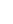 ИспользованоДокумент основания  для выделения средств из резервного фонда92301 11Резервные фонды5,50,00,092301110700000061Резервный фонд местной администрации муниципального образования0,00,092301 110700000061800Иные бюджетные ассигнования5,50,00,092301 110700000061870Резервные средства5,50,00,0ИТОГО ИТОГО 5,50,00,0